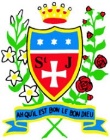 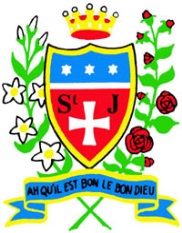 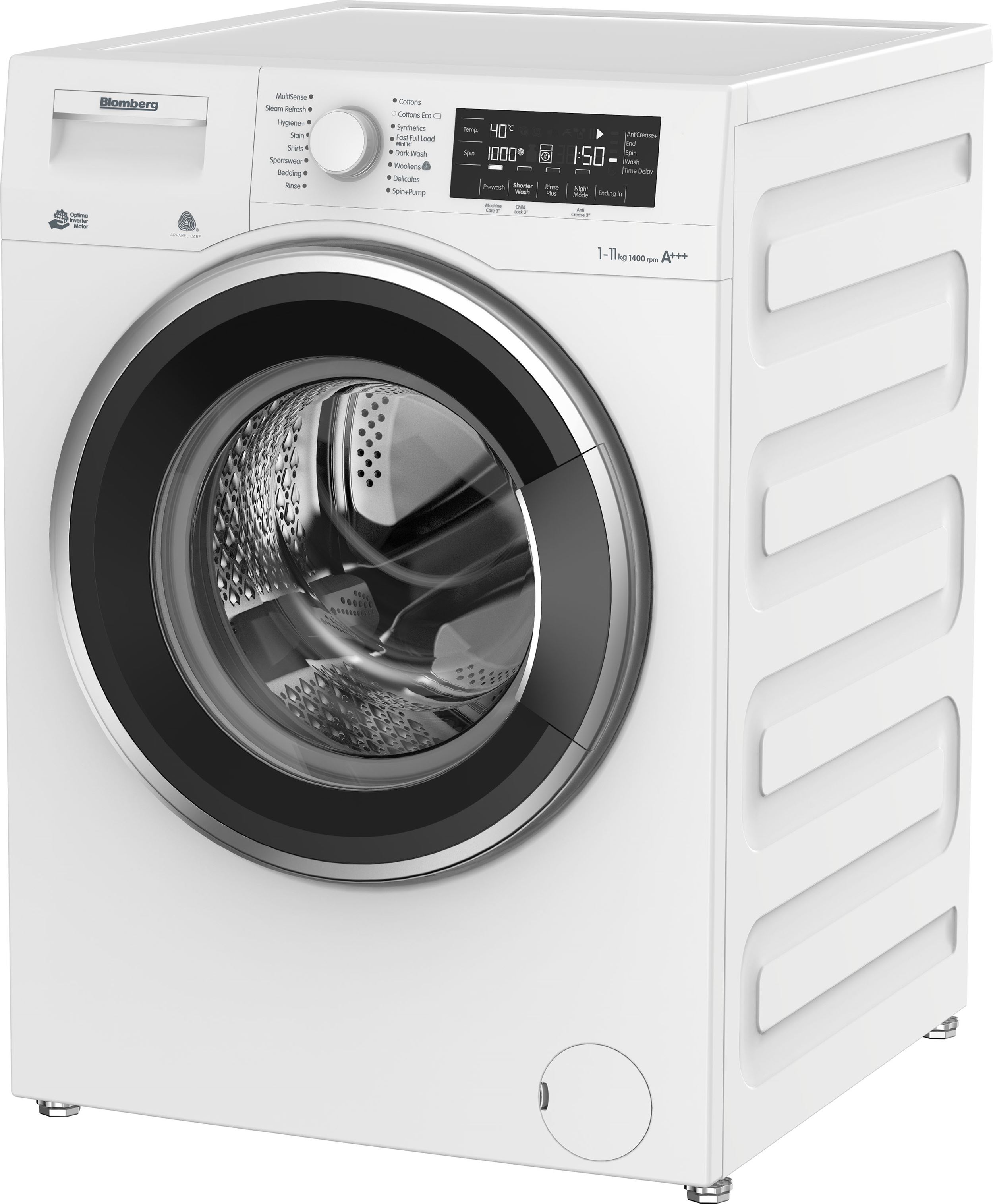 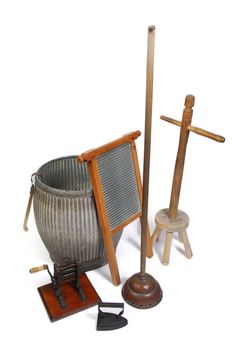 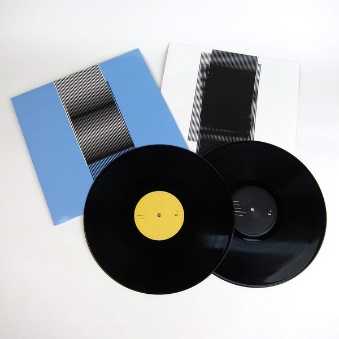 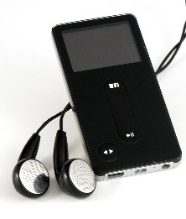 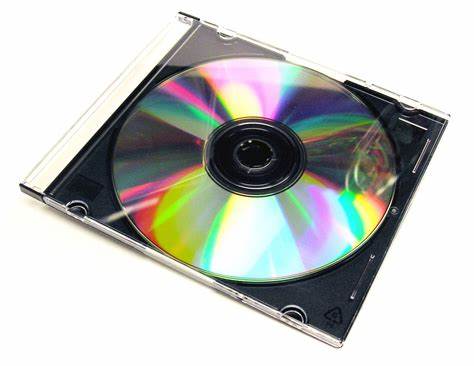 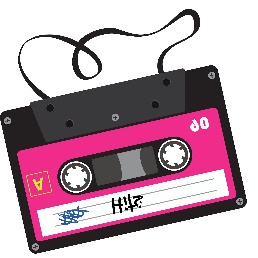 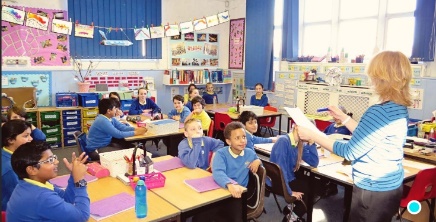 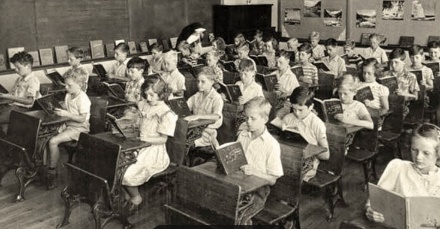 St Julie Catholic Primary School - HistorySt Julie Catholic Primary School - HistorySt Julie Catholic Primary School - HistoryYear: 1Changes Within Living Memory